Projekttitel
(ggf. Arbeitstitel)Handlungsfeld(wird vom Regionalmanagement angekreuzt)  Lebenswelten nachhaltig gestalten   Lernwelten nachhaltig ausrichten  Ressourcen nachhaltig einsetzen Geplanter ProjektstartGeplante Projektlaufzeit
(in Monaten)Projektträger*in
Wer beantragt das Projekt?AdresseAnsprechpartner*inTelefonE-MailWeitere Projektpartner*innen
(Wer macht noch mit?)Name der Organisation und ggfs. Ansprechpartner*in,Telefon, MailZUSAMMENFASSUNG (wird vom Regionalmanagement erstellt)Kernaussagen des Projektes (Anlass, konkreter Förderinhalt, Ziele des Projektes)Anlass und Inhalt des Projektes
geplante MaßnahmenAnlass und Inhalt des Projektes
geplante MaßnahmenWas ist der Anlass für dieses Projekt – warum soll das Projekt durchgeführt werden?Welche konkreten Maßnahmen sind im Rahmen des Projektes geplant – was genau ist Inhalt des Projektes? Wie und wo soll es umgesetzt werden?(Hinweis: Evtl. ist es sinnvoll, den Inhalt / die Maßnahmen in verschiedene Phasen/Arbeitspaketen aufzuteilen und/oder eine Grafik/Tabelle oder Zeitplanung zur Veranschaulichung einzufügen.)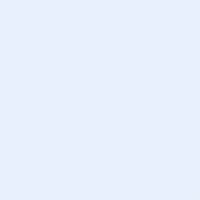 Ziele / Zielgruppen des Projektes Ziele / Zielgruppen des Projektes Welche Ziele werden mit dem Projekt verfolgt?
Wozu dient das Projekt?Welche Zielgruppe(n) soll(en) angesprochen werden?
Wie erfolgt die Ansprache (PR-Maßnahmen)?Regionaler Mehrwert Regionaler Mehrwert Wo liegt der regionale Mehrwert für die LEADER-Region „berkel schlinge“?Welche Synergien gibt es evtl. mit anderen Maßnahmen? Erfolg und Nachhaltigkeit des ProjektesErfolg und Nachhaltigkeit des ProjektesWoran ist zu erkennen, dass das Projekt erfolgreich ist?Wie geht es dann nach Projektende mit dem Projekt weiter? Wie soll eine Dauerhaftigkeit gewährleistet werden?Kostenplan in Euro mit ErläuterungenKostenplan in Euro mit ErläuterungenKostenplan in Euro mit ErläuterungenKostenplan in Euro mit ErläuterungenKalkulierte Kosten Brutto in €Kalkulierte Kosten Brutto in €Erläuterungen zu den KostenErläuterungen zu den KostenPersonalkostenSachaufwendungenFremdleistungenGESAMTVerteilung der Kosten auf die JahreVerteilung der Kosten auf die JahreVerteilung der Kosten auf die JahreJahrKostenFinanzierungsplan in EuroFinanzierungsplan in EuroFinanzierungsplan in EuroBetrag in €Betrag in €Erläuterungen zur FinanzierungGesamtausgaben./. Ausgaben nicht förderfähig./. Einnahmen= GESAMT förderfähige AusgabenLEADER-Mittel (max. 65%/70%)Eigenmittel (mind. 10 %)Spenden/DrittmittelGESAMT